Breach ReportBreach ReportBreach ReportBreach ReportBreach ReportBreach ReportBreach ReportBreach ReportBreach ReportBreach ReportBreach ReportBreach ReportBreach ReportBreach ReportBreach Report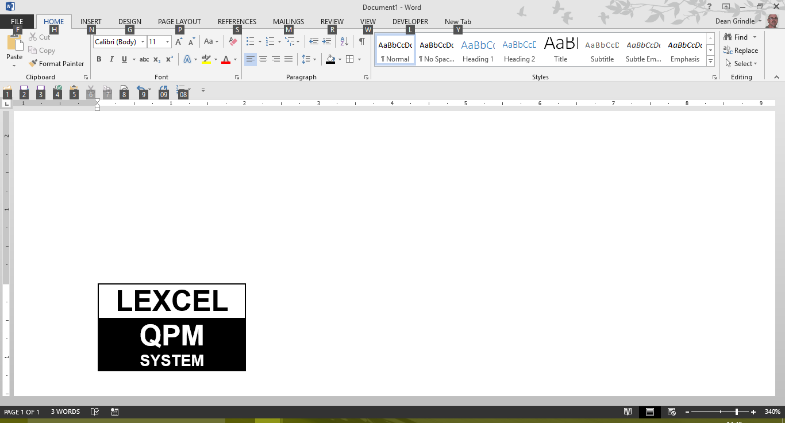 Name of reporterName of reporterDate of report Date of report Date of report Date of report Date of report Date of report Date of report Date of report Date of report Date of report Client/file refClient/file refDate of breach (if known)Date of breach (if known)Date of breach (if known)Date of breach (if known)Date of breach (if known)Date of breach (if known)Date of breach (if known)Date of breach (if known)Date of breach (if known)Date of breach (if known)Name of personnel/department(s) involvedName of personnel/department(s) involvedName of personnel/department(s) involvedName of personnel/department(s) involvedName of personnel/department(s) involvedName of personnel/department(s) involvedName of personnel/department(s) involvedName of personnel/department(s) involvedName of personnel/department(s) involvedType of Breach (please check all that apply, if known)Type of Breach (please check all that apply, if known)Type of Breach (please check all that apply, if known)Type of Breach (please check all that apply, if known)Type of Breach (please check all that apply, if known)Type of Breach (please check all that apply, if known)Type of Breach (please check all that apply, if known)Type of Breach (please check all that apply, if known)Type of Breach (please check all that apply, if known)Type of Breach (please check all that apply, if known)Type of Breach (please check all that apply, if known)Type of Breach (please check all that apply, if known)Type of Breach (please check all that apply, if known)Type of Breach (please check all that apply, if known)Type of Breach (please check all that apply, if known)Type of Breach (please check all that apply, if known)Type of Breach (please check all that apply, if known)Type of Breach (please check all that apply, if known)Type of Breach (please check all that apply, if known)Type of Breach (please check all that apply, if known)Type of Breach (please check all that apply, if known)Type of Breach (please check all that apply, if known)Type of Breach (please check all that apply, if known)Type of Breach (please check all that apply, if known)Type of Breach (please check all that apply, if known)Type of Breach (please check all that apply, if known)Type of Breach (please check all that apply, if known)Type of Breach (please check all that apply, if known)SRA Principle (SP)SRA Principle (SP)SRA Principle (SP)SRA Principle (SP)Money Laundering Regulations (ML)Money Laundering Regulations (ML)Money Laundering Regulations (ML)Money Laundering Regulations (ML)Money Laundering Regulations (ML)Money Laundering Regulations (ML)Money Laundering Regulations (ML)Money Laundering Regulations (ML)Money Laundering Regulations (ML)Money Laundering Regulations (ML)Money Laundering Regulations (ML)Money Laundering Regulations (ML)Money Laundering Regulations (ML)Money Laundering Regulations (ML)Money Laundering Regulations (ML)Equality Act (EQ)Equality Act (EQ)Equality Act (EQ)SRA Code of Conduct (CC)SRA Code of Conduct (CC)SRA Code of Conduct (CC)SRA Code of Conduct (CC)Data protection regs (DP)Data protection regs (DP)Data protection regs (DP)Data protection regs (DP)Data protection regs (DP)Data protection regs (DP)Data protection regs (DP)Data protection regs (DP)Data protection regs (DP)Data protection regs (DP)Data protection regs (DP)Data protection regs (DP)Data protection regs (DP)Data protection regs (DP)Data protection regs (DP)Internal policy (IP)Internal policy (IP)Internal policy (IP)SRA Accounts Rules (AR)SRA Accounts Rules (AR)SRA Accounts Rules (AR)SRA Accounts Rules (AR)Financial Services Act (FS)Financial Services Act (FS)Financial Services Act (FS)Financial Services Act (FS)Financial Services Act (FS)Financial Services Act (FS)Financial Services Act (FS)Financial Services Act (FS)Financial Services Act (FS)Financial Services Act (FS)Financial Services Act (FS)Financial Services Act (FS)Financial Services Act (FS)Financial Services Act (FS)Financial Services Act (FS)Undertaking (UT)Undertaking (UT)Undertaking (UT)Health & Safety regulations (HS)   Health & Safety regulations (HS)   Health & Safety regulations (HS)   Health & Safety regulations (HS)   Other/unknown (OU)Other/unknown (OU)Other/unknown (OU)Other/unknown (OU)Other/unknown (OU)Other/unknown (OU)Other/unknown (OU)Other/unknown (OU)Other/unknown (OU)Other/unknown (OU)Other/unknown (OU)Other/unknown (OU)Other/unknown (OU)Other/unknown (OU)Other/unknown (OU)Brief description of breach Brief description of breach Brief description of breach Brief description of breach Brief description of breach Brief description of breach Brief description of breach Brief description of breach Brief description of breach Brief description of breach Brief description of breach Brief description of breach Brief description of breach Brief description of breach Brief description of breach Brief description of breach Brief description of breach Brief description of breach Brief description of breach Brief description of breach Brief description of breach Brief description of breach Brief description of breach Brief description of breach Brief description of breach Brief description of breach Brief description of breach Brief description of breach Scale/potential extent of the issueScale/potential extent of the issueScale/potential extent of the issueScale/potential extent of the issueScale/potential extent of the issueScale/potential extent of the issueScale/potential extent of the issueScale/potential extent of the issueScale/potential extent of the issueScale/potential extent of the issueScale/potential extent of the issueScale/potential extent of the issueScale/potential extent of the issueScale/potential extent of the issueScale/potential extent of the issueScale/potential extent of the issueScale/potential extent of the issueScale/potential extent of the issueScale/potential extent of the issueScale/potential extent of the issueScale/potential extent of the issueScale/potential extent of the issueScale/potential extent of the issueScale/potential extent of the issueScale/potential extent of the issueScale/potential extent of the issueScale/potential extent of the issueScale/potential extent of the issueImpact on client(s), if anyImpact on client(s), if anyImpact on client(s), if anyImpact on client(s), if anyImpact on client(s), if anyImpact on client(s), if anyImpact on client(s), if anyImpact on client(s), if anyImpact on client(s), if anyImpact on client(s), if anyImpact on client(s), if anyImpact on client(s), if anyImpact on client(s), if anyImpact on client(s), if anyImpact on client(s), if anyImpact on client(s), if anyImpact on client(s), if anyImpact on client(s), if anyImpact on client(s), if anyImpact on client(s), if anyImpact on client(s), if anyImpact on client(s), if anyImpact on client(s), if anyImpact on client(s), if anyImpact on client(s), if anyImpact on client(s), if anyImpact on client(s), if anyImpact on client(s), if anyDoes the client need to be informed of the breach? Does the client need to be informed of the breach? Does the client need to be informed of the breach? Does the client need to be informed of the breach? Does the client need to be informed of the breach? Does the client need to be informed of the breach? Does the client need to be informed of the breach? Does the client need to be informed of the breach? Does the client need to be informed of the breach? Does the client need to be informed of the breach? Does the client need to be informed of the breach? Does the client need to be informed of the breach? Does the client need to be informed of the breach? Does the client need to be informed of the breach? YesYesYesNoNoNoNoNoNoHas there been a complaint as a result of the breach?Has there been a complaint as a result of the breach?Has there been a complaint as a result of the breach?Has there been a complaint as a result of the breach?Has there been a complaint as a result of the breach?Has there been a complaint as a result of the breach?Has there been a complaint as a result of the breach?Has there been a complaint as a result of the breach?Has there been a complaint as a result of the breach?Has there been a complaint as a result of the breach?Has there been a complaint as a result of the breach?Has there been a complaint as a result of the breach?Has there been a complaint as a result of the breach?Has there been a complaint as a result of the breach?YesYesYesNoNoNoNoNoNoSigned (reporter):Signed (reporter):Signed (reporter):Signed (reporter):Signed (reporter):Signed (reporter):Signed (reporter):Signed (reporter):Signed (reporter):Signed (reporter):Signed (reporter):Signed (reporter):Signed (reporter):Signed (reporter):To be completed by firm’s Compliance OfficerTo be completed by firm’s Compliance OfficerTo be completed by firm’s Compliance OfficerTo be completed by firm’s Compliance OfficerTo be completed by firm’s Compliance OfficerTo be completed by firm’s Compliance OfficerTo be completed by firm’s Compliance OfficerTo be completed by firm’s Compliance OfficerTo be completed by firm’s Compliance OfficerTo be completed by firm’s Compliance OfficerTo be completed by firm’s Compliance OfficerTo be completed by firm’s Compliance OfficerTo be completed by firm’s Compliance OfficerTo be completed by firm’s Compliance OfficerTo be completed by firm’s Compliance OfficerTo be completed by firm’s Compliance OfficerTo be completed by firm’s Compliance OfficerTo be completed by firm’s Compliance OfficerTo be completed by firm’s Compliance OfficerTo be completed by firm’s Compliance OfficerTo be completed by firm’s Compliance OfficerTo be completed by firm’s Compliance OfficerTo be completed by firm’s Compliance OfficerTo be completed by firm’s Compliance OfficerTo be completed by firm’s Compliance OfficerTo be completed by firm’s Compliance OfficerTo be completed by firm’s Compliance OfficerTo be completed by firm’s Compliance OfficerAssessment of reportAssessment of reportAssessment of reportMinor breachMinor breachMinor breachMinor breachMinor breachMinor breachMinor breachMinor breachMinor breachMinor breachMinor breachSerious breachSerious breachSerious breachSerious breachSerious breachSerious breachNo breachBreach reportable to the SRA?Breach reportable to the SRA?Breach reportable to the SRA?YesYesYesYesNoNoNoNoNoNoDate reportedDate reportedDate reportedDate reportedDate reportedDate reportedDate reportedBreach reportable to the ICO?Breach reportable to the ICO?Breach reportable to the ICO?YesYesYesYesNoNoNoNoNoNoDate reportedDate reportedDate reportedDate reportedDate reportedDate reportedDate reportedPlease set out reasons/justification for decision belowWhen deciding if a breach, or series of breaches is serious, the Compliance Officer should consider:the detriment, or risk of detriment, to clientsthe extent of any risk of loss of confidence in the firm or in the provision of legal servicesthe scale of the issuethe overall impact on the practice, its clients and third parties.When deciding if a breach should be reported to the ICO, there should be a ‘risk to people’s rights and freedoms’Please set out reasons/justification for decision belowWhen deciding if a breach, or series of breaches is serious, the Compliance Officer should consider:the detriment, or risk of detriment, to clientsthe extent of any risk of loss of confidence in the firm or in the provision of legal servicesthe scale of the issuethe overall impact on the practice, its clients and third parties.When deciding if a breach should be reported to the ICO, there should be a ‘risk to people’s rights and freedoms’Please set out reasons/justification for decision belowWhen deciding if a breach, or series of breaches is serious, the Compliance Officer should consider:the detriment, or risk of detriment, to clientsthe extent of any risk of loss of confidence in the firm or in the provision of legal servicesthe scale of the issuethe overall impact on the practice, its clients and third parties.When deciding if a breach should be reported to the ICO, there should be a ‘risk to people’s rights and freedoms’Please set out reasons/justification for decision belowWhen deciding if a breach, or series of breaches is serious, the Compliance Officer should consider:the detriment, or risk of detriment, to clientsthe extent of any risk of loss of confidence in the firm or in the provision of legal servicesthe scale of the issuethe overall impact on the practice, its clients and third parties.When deciding if a breach should be reported to the ICO, there should be a ‘risk to people’s rights and freedoms’Please set out reasons/justification for decision belowWhen deciding if a breach, or series of breaches is serious, the Compliance Officer should consider:the detriment, or risk of detriment, to clientsthe extent of any risk of loss of confidence in the firm or in the provision of legal servicesthe scale of the issuethe overall impact on the practice, its clients and third parties.When deciding if a breach should be reported to the ICO, there should be a ‘risk to people’s rights and freedoms’Please set out reasons/justification for decision belowWhen deciding if a breach, or series of breaches is serious, the Compliance Officer should consider:the detriment, or risk of detriment, to clientsthe extent of any risk of loss of confidence in the firm or in the provision of legal servicesthe scale of the issuethe overall impact on the practice, its clients and third parties.When deciding if a breach should be reported to the ICO, there should be a ‘risk to people’s rights and freedoms’Please set out reasons/justification for decision belowWhen deciding if a breach, or series of breaches is serious, the Compliance Officer should consider:the detriment, or risk of detriment, to clientsthe extent of any risk of loss of confidence in the firm or in the provision of legal servicesthe scale of the issuethe overall impact on the practice, its clients and third parties.When deciding if a breach should be reported to the ICO, there should be a ‘risk to people’s rights and freedoms’Please set out reasons/justification for decision belowWhen deciding if a breach, or series of breaches is serious, the Compliance Officer should consider:the detriment, or risk of detriment, to clientsthe extent of any risk of loss of confidence in the firm or in the provision of legal servicesthe scale of the issuethe overall impact on the practice, its clients and third parties.When deciding if a breach should be reported to the ICO, there should be a ‘risk to people’s rights and freedoms’Please set out reasons/justification for decision belowWhen deciding if a breach, or series of breaches is serious, the Compliance Officer should consider:the detriment, or risk of detriment, to clientsthe extent of any risk of loss of confidence in the firm or in the provision of legal servicesthe scale of the issuethe overall impact on the practice, its clients and third parties.When deciding if a breach should be reported to the ICO, there should be a ‘risk to people’s rights and freedoms’Please set out reasons/justification for decision belowWhen deciding if a breach, or series of breaches is serious, the Compliance Officer should consider:the detriment, or risk of detriment, to clientsthe extent of any risk of loss of confidence in the firm or in the provision of legal servicesthe scale of the issuethe overall impact on the practice, its clients and third parties.When deciding if a breach should be reported to the ICO, there should be a ‘risk to people’s rights and freedoms’Please set out reasons/justification for decision belowWhen deciding if a breach, or series of breaches is serious, the Compliance Officer should consider:the detriment, or risk of detriment, to clientsthe extent of any risk of loss of confidence in the firm or in the provision of legal servicesthe scale of the issuethe overall impact on the practice, its clients and third parties.When deciding if a breach should be reported to the ICO, there should be a ‘risk to people’s rights and freedoms’Please set out reasons/justification for decision belowWhen deciding if a breach, or series of breaches is serious, the Compliance Officer should consider:the detriment, or risk of detriment, to clientsthe extent of any risk of loss of confidence in the firm or in the provision of legal servicesthe scale of the issuethe overall impact on the practice, its clients and third parties.When deciding if a breach should be reported to the ICO, there should be a ‘risk to people’s rights and freedoms’Please set out reasons/justification for decision belowWhen deciding if a breach, or series of breaches is serious, the Compliance Officer should consider:the detriment, or risk of detriment, to clientsthe extent of any risk of loss of confidence in the firm or in the provision of legal servicesthe scale of the issuethe overall impact on the practice, its clients and third parties.When deciding if a breach should be reported to the ICO, there should be a ‘risk to people’s rights and freedoms’Please set out reasons/justification for decision belowWhen deciding if a breach, or series of breaches is serious, the Compliance Officer should consider:the detriment, or risk of detriment, to clientsthe extent of any risk of loss of confidence in the firm or in the provision of legal servicesthe scale of the issuethe overall impact on the practice, its clients and third parties.When deciding if a breach should be reported to the ICO, there should be a ‘risk to people’s rights and freedoms’Please set out reasons/justification for decision belowWhen deciding if a breach, or series of breaches is serious, the Compliance Officer should consider:the detriment, or risk of detriment, to clientsthe extent of any risk of loss of confidence in the firm or in the provision of legal servicesthe scale of the issuethe overall impact on the practice, its clients and third parties.When deciding if a breach should be reported to the ICO, there should be a ‘risk to people’s rights and freedoms’Please set out reasons/justification for decision belowWhen deciding if a breach, or series of breaches is serious, the Compliance Officer should consider:the detriment, or risk of detriment, to clientsthe extent of any risk of loss of confidence in the firm or in the provision of legal servicesthe scale of the issuethe overall impact on the practice, its clients and third parties.When deciding if a breach should be reported to the ICO, there should be a ‘risk to people’s rights and freedoms’Please set out reasons/justification for decision belowWhen deciding if a breach, or series of breaches is serious, the Compliance Officer should consider:the detriment, or risk of detriment, to clientsthe extent of any risk of loss of confidence in the firm or in the provision of legal servicesthe scale of the issuethe overall impact on the practice, its clients and third parties.When deciding if a breach should be reported to the ICO, there should be a ‘risk to people’s rights and freedoms’Please set out reasons/justification for decision belowWhen deciding if a breach, or series of breaches is serious, the Compliance Officer should consider:the detriment, or risk of detriment, to clientsthe extent of any risk of loss of confidence in the firm or in the provision of legal servicesthe scale of the issuethe overall impact on the practice, its clients and third parties.When deciding if a breach should be reported to the ICO, there should be a ‘risk to people’s rights and freedoms’Please set out reasons/justification for decision belowWhen deciding if a breach, or series of breaches is serious, the Compliance Officer should consider:the detriment, or risk of detriment, to clientsthe extent of any risk of loss of confidence in the firm or in the provision of legal servicesthe scale of the issuethe overall impact on the practice, its clients and third parties.When deciding if a breach should be reported to the ICO, there should be a ‘risk to people’s rights and freedoms’Please set out reasons/justification for decision belowWhen deciding if a breach, or series of breaches is serious, the Compliance Officer should consider:the detriment, or risk of detriment, to clientsthe extent of any risk of loss of confidence in the firm or in the provision of legal servicesthe scale of the issuethe overall impact on the practice, its clients and third parties.When deciding if a breach should be reported to the ICO, there should be a ‘risk to people’s rights and freedoms’Please set out reasons/justification for decision belowWhen deciding if a breach, or series of breaches is serious, the Compliance Officer should consider:the detriment, or risk of detriment, to clientsthe extent of any risk of loss of confidence in the firm or in the provision of legal servicesthe scale of the issuethe overall impact on the practice, its clients and third parties.When deciding if a breach should be reported to the ICO, there should be a ‘risk to people’s rights and freedoms’Please set out reasons/justification for decision belowWhen deciding if a breach, or series of breaches is serious, the Compliance Officer should consider:the detriment, or risk of detriment, to clientsthe extent of any risk of loss of confidence in the firm or in the provision of legal servicesthe scale of the issuethe overall impact on the practice, its clients and third parties.When deciding if a breach should be reported to the ICO, there should be a ‘risk to people’s rights and freedoms’Please set out reasons/justification for decision belowWhen deciding if a breach, or series of breaches is serious, the Compliance Officer should consider:the detriment, or risk of detriment, to clientsthe extent of any risk of loss of confidence in the firm or in the provision of legal servicesthe scale of the issuethe overall impact on the practice, its clients and third parties.When deciding if a breach should be reported to the ICO, there should be a ‘risk to people’s rights and freedoms’Please set out reasons/justification for decision belowWhen deciding if a breach, or series of breaches is serious, the Compliance Officer should consider:the detriment, or risk of detriment, to clientsthe extent of any risk of loss of confidence in the firm or in the provision of legal servicesthe scale of the issuethe overall impact on the practice, its clients and third parties.When deciding if a breach should be reported to the ICO, there should be a ‘risk to people’s rights and freedoms’Please set out reasons/justification for decision belowWhen deciding if a breach, or series of breaches is serious, the Compliance Officer should consider:the detriment, or risk of detriment, to clientsthe extent of any risk of loss of confidence in the firm or in the provision of legal servicesthe scale of the issuethe overall impact on the practice, its clients and third parties.When deciding if a breach should be reported to the ICO, there should be a ‘risk to people’s rights and freedoms’Please set out reasons/justification for decision belowWhen deciding if a breach, or series of breaches is serious, the Compliance Officer should consider:the detriment, or risk of detriment, to clientsthe extent of any risk of loss of confidence in the firm or in the provision of legal servicesthe scale of the issuethe overall impact on the practice, its clients and third parties.When deciding if a breach should be reported to the ICO, there should be a ‘risk to people’s rights and freedoms’Please set out reasons/justification for decision belowWhen deciding if a breach, or series of breaches is serious, the Compliance Officer should consider:the detriment, or risk of detriment, to clientsthe extent of any risk of loss of confidence in the firm or in the provision of legal servicesthe scale of the issuethe overall impact on the practice, its clients and third parties.When deciding if a breach should be reported to the ICO, there should be a ‘risk to people’s rights and freedoms’Please set out reasons/justification for decision belowWhen deciding if a breach, or series of breaches is serious, the Compliance Officer should consider:the detriment, or risk of detriment, to clientsthe extent of any risk of loss of confidence in the firm or in the provision of legal servicesthe scale of the issuethe overall impact on the practice, its clients and third parties.When deciding if a breach should be reported to the ICO, there should be a ‘risk to people’s rights and freedoms’Has the breach been remedied? If so, how?Has the breach been remedied? If so, how?Has the breach been remedied? If so, how?Has the breach been remedied? If so, how?Signed (Compliance Officer)Signed (Compliance Officer)Signed (Compliance Officer)Signed (Compliance Officer)Date:Date:Date:Breach Register updatedBreach Register updatedBreach Register updatedBreach Register updatedYesYesYesYesNoNoNoNoNoNoNoNoNoNoNoNoNoNoNo